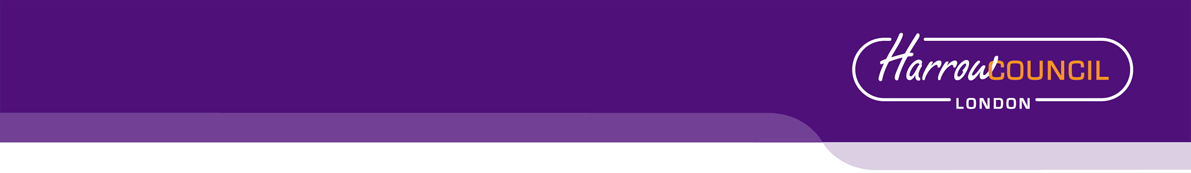 HARROW COUNCILSUPPLEMENTAL ADDENDUMPLANNING COMMITTEE 30th May 2018 Agenda Item 10 – Representations on Planning Applications1/02HEADS OF TERMS UPDATE (Pages 75-76Add the following head of term:S106 Monitoring fees of £3,162.00 upon completion of the s106 agreementThe Council’s legal fees associated with the drafting/reviewing/completion of the s106 agreement CONSULTATION UPDATE(Page 89)Representations were received from (NB more than one response was received from some properties):297 Whitchurch Lane4 Moore Court64 Aldridge Avenue65 Aldridge Avenue209 Headstone Lane23 Buckingham Gardens41 Merlin Crescent 23 St Brides Court38 St Brides Avenue268a Camrose Avenue58 Bransgrove Road52 Bridgewater Gardens218 Camrose Avenue1/03HEADS OF TERMS UPDATE (Pages 137Correct the following head of term:The Travel Plan monitoring fee (£10,000) should be payable upon completion of the s106 agreementThe Travel Plan bond (£60,000) should be required upon the attendance reaching 4,000 on three occasions within one seasonAdd the following heads of term:S106 Monitoring fees of £4,713 upon completion of the s106 agreementThe Council’s legal fees associated with the drafting/reviewing/completion of the s106 agreement CONSULTATION UPDATE(Page 150)Representations were received from (NB more than one response was received from some properties):23 Buckingham Gardens218 Camrose Avenue165 Turner Road32 St Brides Avenue297 Whitchurch Lane41 Merlin Crescent 38 St Brides Avenue52 Bridgewater Gardens218 Camrose Avenue318 Whitchurch Lane69 Taunton Way23 St Brides Avenue52 Bridgewater Gardens4 Moore Court297 Camrose Avenue209 Headstone Lane62 Aldridge Avenue64 Aldridge Avenue8 Dale Avenue2/01Addendum Item 1:Page 199 ADD an additional condition number 6:Joint DevelopmentNo part of the extension hereby permitted shall be constructed beyond a height of 2m above ground level until all of the foundations between No’s 53 and 55 St. Michael’s Crescent have been completed to Building Control standards, and the Local Planning Authority notified in writing that such has occurred. The development shall thereafter be carried out and retained as approved.
Reason: To ensure that there is a reasonable prospect of both developments being carried out and completed in the interests of safeguarding residential amenity.2/02Addendum Item 1:Paragraph 6.2.1: replace P/1759/17 with P/5427/17.Addendum Item 2:Paragraph 6.2.2: replace P/1759/17 with P/5427/17.2/05Pages 293 – 339Amend Paras 1.9, 6.2.10, 6.7.1: The site is located in PTAL 2 and not 1bAmend Para 6.3.8 -reference to the latest site plan drawing: 17/3446/7 Rev E Add Para 6.6 - Residential Amenity (Neighbouring properties). The applicant has undertaken a Daylight and Sunlight assessment of the rear dormer window.  Daylight:The Building Research Establishment (BRE) target for vertical sky component (VSC) is 27%. The results below show that the dormer window achieves a VSC of 39.62% and so it will remain very well lit. In addition, there is no reduction in the VSC value as a result of the proposed building. There will therefore be no noticeable difference for the occupier.Sunlight:The BRE target for the annual probable sunlight hours (APSH) is 25% of which 5% should occur during the winter months. The results below show that the dormer window achieves an APSH of 84% of which 28% arises during the winter months. The room will therefore remain very well sun-lit. In addition, there is no reduction in the APSH as a result of the proposed building. There will therefore be no noticeable difference for the occupier.The assessment report confirms the proposal is in compliance with BRE Guidance and no noticeable difference in light levels will be apparent for the occupier(s) meeting Council’s objectives regarding natural light amenity.Add to Appendix 1 (3) Approved Drawing and Documents:Daylight and Sunlight Assessment letter dated 24 May 2018 – Received 25/05/2018 Delete para 6.6.52/07Addendum Item 1Replace condition no. 2 on page 402 with (to update drawing nos. with PRO/GROUND/01 REV A and PRO/BLOCK/01 REV A):2.	Approved Drawing and DocumentsThe development hereby permitted shall be carried out in accordance with the following approved plans and documents: Design and Access Statement; EXT/BLOCK/01; EXT/FRONTELEV/01; EXT/GROUND/01; EXT/REARELEV/01; EXT/SIDEELEV/01; PRO/GROUND/01 REV A; SITE LOCATION PLAN; PRO/BLOCK/01 REV A; PRO/FIRST/01; Sewer Map; Surface Water Management Plan; PRO/SS/01; EXT/FIRST/01; PRO/FRONTELEV/01; PRO/ LOFTFLOOR/01 REV A; PRO/REARELEV/01 REV A; PRO/ROOFPLAN/01 REV A; PRO/SECTION/01 REV A; PRO/SIDEELEV/01 REV AReason: For the avoidance of doubt and in the interests of proper planning.Addendum Item 2Replace ‘Proposed site plan’ drawing in page no. 427 with: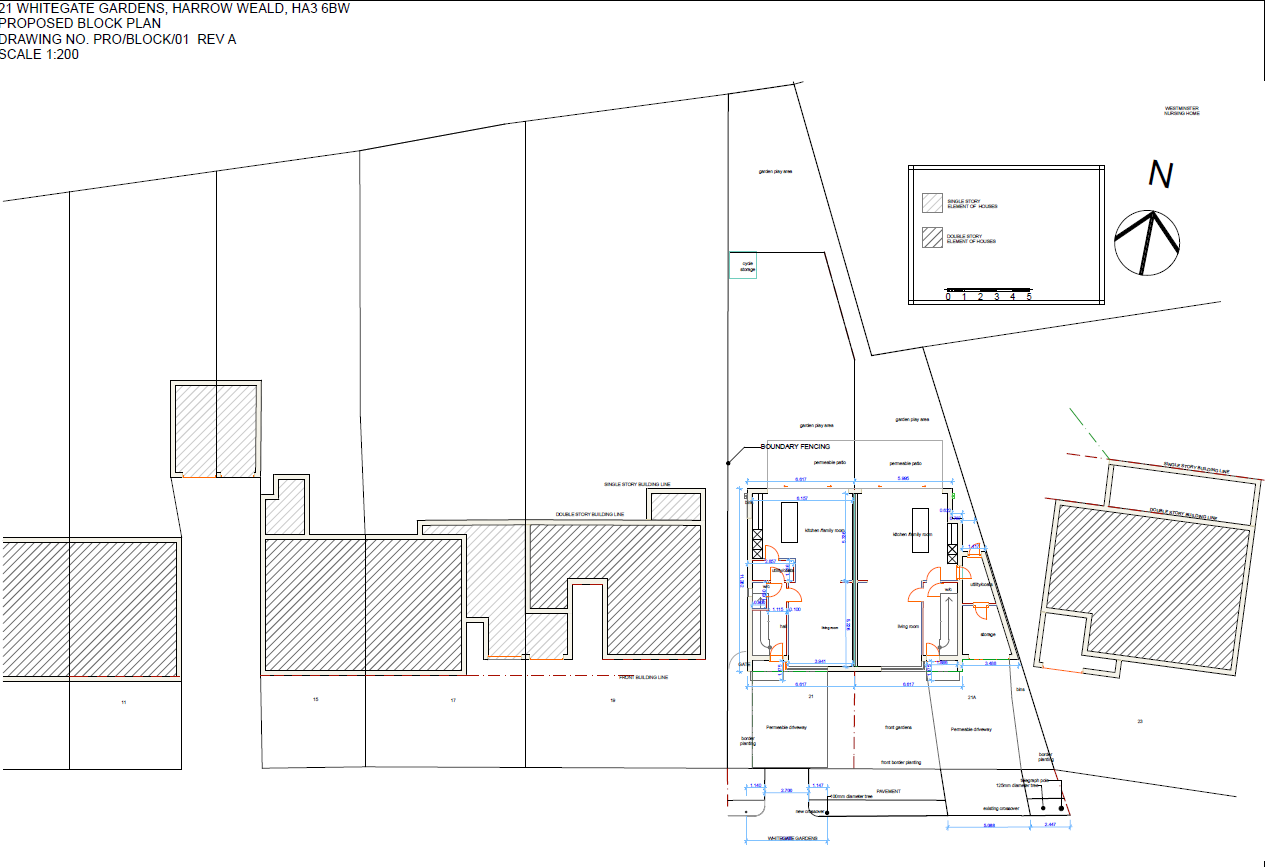 Addendum Item 3Replace ‘Proposed ground floor plan’ drawing in page no. 428 with: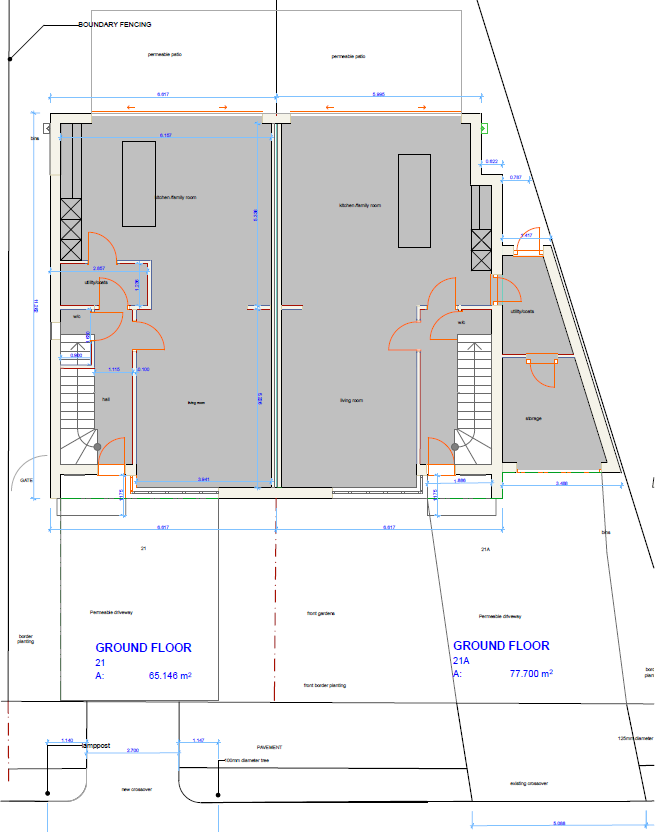 2/12Addendum Item 1:Table at Paragraph 4.3:Number of Objections: replace 0 with 1Number of other Representations: replace 1 with 0Addendum Item 2:Table at paragraph 4.5In Officer Comments column – replace last paragraph with:Noted, however please note that due to the siting of the proposed conservatory extension it would not affect the existing on-site parking provision, or restrict access to the existing garage.Addendum Item 3:Paragraph 6.2.3:Remove the following from the end of the first sentence - “and the proposed extension would have”.P/0073/18 – 74 Whittington WayObjector #1: Mr. Jonathan Simons, Resident, on behalf of several local residentsApplicant: Matthew RoeP/5747/17 - West House GalleryObjector #1: Mrs Dalgleish, ResidentApplicant: Cynthia WellsP/0966/18 – 21 Whitegate GardensObjector #1: Girish PatelApplicant: TBC